Application for the appointment of: Please complete your application in as much detail as possible, continuing on additional sheets if necessary. 1. Personal Details Mr/Mrs/Miss/Ms 
First Name: 
Surname: 
Address: 
Telephone No: 
Email: 2. Present Employer Name and Address of business:
Job Title:
Summary of key responsibilities and duties: 
Present Grade/Salary/Wage: Date of Appointment: Other Benefits: Notice Required: 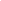 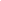 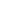 Alton, Hampshire GU34 3JH 3. Education – Training - Qualifications . Education - Training - Qualifications 4. Membership of professional Bodies (identify those obtained by examination) 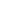 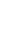 5. Previous Employment and Work Experience Please detail all previous work, whether paid or voluntary, which you have undertaken. Please enter most recent first. Continue on another sheet if necessary. 6. Specific Information in support of your application Please explain why you are applying for the job and how your skills, experience and achievements are relevant to the job. We will be grading your application against the job description so please refer to this to help identify the skills, attributes and experience we are looking for. Note: This section offers you an opportunity to express how relevant your past experience is to the job you are applying for so please take your time when filling in section 6. Where you talk about the skills you have gained remember to give examples of how you have used those skills and what you achieved. (Continue on additional sheets if needed.) 7. Additional InformationPlease give details of any additional information, not covered elsewhere, which will give strength to your application. 8. ReferencesPlease give the names and addresses of two referees who know you and how you work. One of these should be your present employer/teacher/tutor, if applicable. Referee 1 Name ______________________________ Address_____________________________ _____________________________________ ____________________________________ Telephone __________________________ Email _____________________________ Referee 2 Name _________________________________ Address_______________________________ _______________________________________ _______________________________________ Telephone_____________________________ Email__________________________________ How do you know the referee? ____________________________________
May we request a reference before making an offer of employment? Referee 1 Yes / No                       Referee 2 Yes / No 10. General Please state where you heard about this vacancy: Declaration 
All the information given in this application is correct as far as I know. I understand that it will be treated as part of any subsequent contract of employment. Signature: Date: 
Please return you application to: directors@gilbertwhiteshouse.org.uk
Or by post to the above address marked for the attention of Judith Bowles, DirectorAs an equal opportunity organisation, we welcome applications from all sectors of the community. Secondary School/College/University (most recent first) From To Qualifications gained (state level) Grade Date Body      Qualification/Membership Status Since From – To month/year From – To month/year Employer Name and Address Job Title & Responsibilities Reasons for leaving 